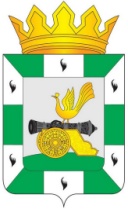 МУНИЦИПАЛЬНОЕ ОБРАЗОВАНИЕ «СМОЛЕНСКИЙ РАЙОН» СМОЛЕНСКОЙ ОБЛАСТИСМОЛЕНСКАЯ РАЙОННАЯ ДУМАРЕШЕНИЕот 21 декабря 2023 года           № 76О внесении изменений в решение Смоленской районной Думы от 26 февраля 2015 года № 11 «Об  установлении размеров должностных окладов и размеров дополнительных выплат муниципальным служащим органов местного самоуправления муниципального образования «Смоленский район» Смоленской области» В соответствии с Федеральным законом от 2 марта 2007 года № 25-ФЗ «О муниципальной службе в Российской Федерации», областным законом от 29 ноября 2007 года № 109-з «Об отдельных вопросах муниципальной службы в Смоленской области», постановлением Администрации Смоленской области от 8 октября 2014 года № 691 «Об установлении нормативов формирования расходов на оплату труда депутатов, выборных должностных лиц местного самоуправления, осуществляющих свои полномочия на постоянной основе, муниципальных служащих» (в ред. постановления Правительства Смоленской области от 30.11.2023 № 149), руководствуясь Уставом муниципального образования «Смоленский район» Смоленской области, Смоленская районная ДумаРЕШИЛА:1. Внести в решение Смоленской районной Думы от 26 февраля 2015 года № 11 «Об установлении размеров должностных окладов и размеров дополнительных выплат муниципальным служащим органов местного самоуправления муниципального образования «Смоленский район» Смоленской области» (газета «Сельская правда», 2015, 13 марта; 2018, 5 сентября; 2021, 6 октября; 2023, 27 сентября, 2023, 1 ноября) следующие изменения: 1) приложение 1 изложить в следующей редакции:«РАЗМЕРЫдолжностных окладов для муниципальных служащих органов местного самоуправления  муниципального образования «Смоленский район» Смоленской областиДопускается двойное наименование должности муниципальной службы, в том числе в случае необходимости обозначения ее специализации.».2. Опубликовать данное решение в газете «Сельская правда».3. Настоящее решение вступает в силу после дня официального опубликования в газете «Сельская правда» и применяется к правоотношениям, возникшим с 1 ноября 2023 года.Наименование должностейРазмер должностного оклада в соответствии с группой по оплате труда (рублей)12Должности муниципальной службы, замещаемые в исполнительно-распорядительном органе муниципального образования «Смоленский район» Смоленской областиВысшая должностьПервый заместитель Главы муниципального образования23 511Заместитель Главы муниципального образования22 013Высшая должностьНачальник финансового управления17 000Начальник управления13 500Председатель комитета (юридического лица)14 500Председатель комитета13 500Начальник отдела (юридического лица)12 500Начальник отдела10 900Главная должностьЗаместитель начальника финансового управления12 200Заместитель председателя комитета (юридического лица)12 200Начальник архивного отдела10 900Ведущая должностьНачальник отдела финансового управления8 700Начальник отдела управления8 700Начальник отдела комитета8 700Консультант8 100Старшая должностьГлавный специалист7 200Ведущий специалист6 500Младшая должностьСпециалист I категории5 500Должности муниципальной службы, замещаемые для обеспечения исполнения полномочий представительного органа муниципального образования «Смоленский район» Смоленской областиВысшая должностьНачальник управления13 500Главная должностьЗаместитель начальника управления10 900Старшая должностьГлавный специалист7 200Должности муниципальной службы, замещаемые для обеспечения исполнения полномочий контрольно-счетного органа муниципального образования «Смоленский район» Смоленской областиВедущая должностьИнспектор контрольно-счетного органа муниципального образования7 200Глава муниципального образования«Смоленский район» Смоленской области                          О.Н. ПавлюченковаИсполняющий полномочия председателя Смоленской районной Думы                                        А.В. Маслов 